Пояснительная запискаОборудование: книжка с мягкими страницами, на каждой странице задания для развития мелкой моторики рук.Цель игры:Создание условий для укрепления и развития мелкой моторики рук; повышения чувствительности пальцев; снятия эмоционального напряжения.Задачи:Образовательные:-повышать уровень развития ребёнка;-усиливать желание ребенка узнавать что-то новое и работать самостоятельно;-учить анализировать, сравнивать, обобщать;-закреплять знания о цветовой гамме.Развивающие:-развивать все познавательные функции (восприятие, внимание, память, мышление, речь);-развивать моторику посредством развития тактильной чувствительности как основы «ручного интеллекта».Воспитательные:-воспитывать бережное отношение к книге.Содержание игры: В данной игре на каждой странице ребёнку предлагаютсяразличные игры: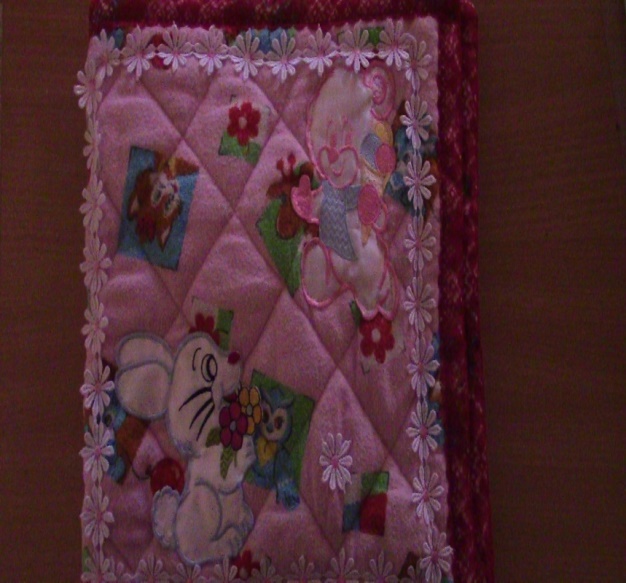 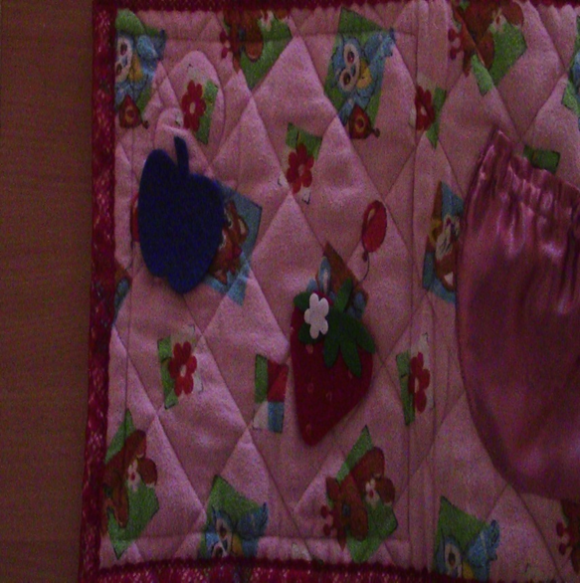 Страница «Волшебный кармашек»Ход игры: Воспитатель предлагает детям опустив руку в кармашек, нащупать предмет и назвать его, не видя, что это конкретно. Чтобы дети не путались, сначала можно класть 1 предмет, а потом, когда они научатся так играть, уже несколько. 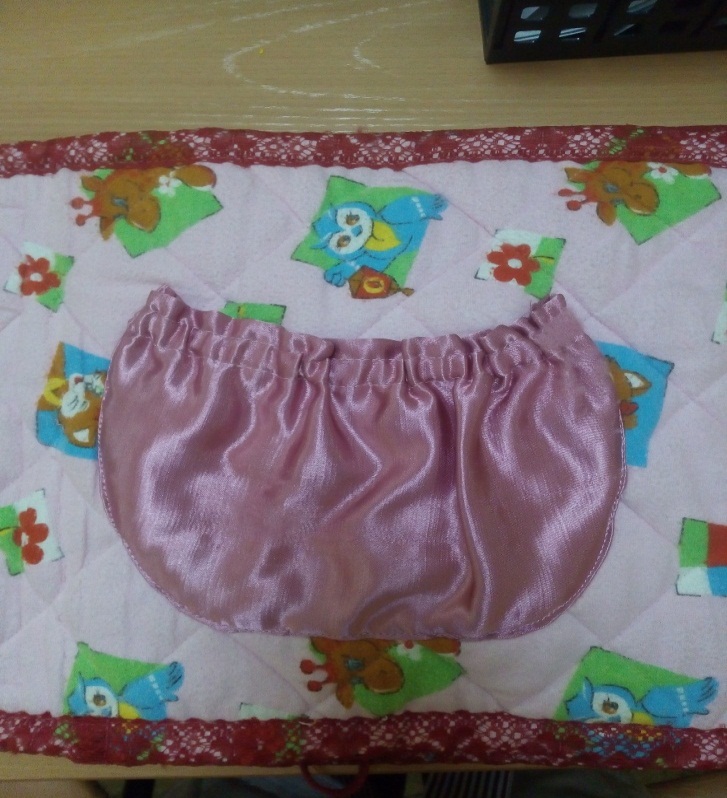   Страница «Шнуровка»Ход игры: Эта игра является эффективным упражнением для развития мелкой моторики рук и сенсомоторной координации. Кроме того, она помогает ребёнку овладеть пространственным ориентированием, освоить такие категории, как «вверху – внизу»,  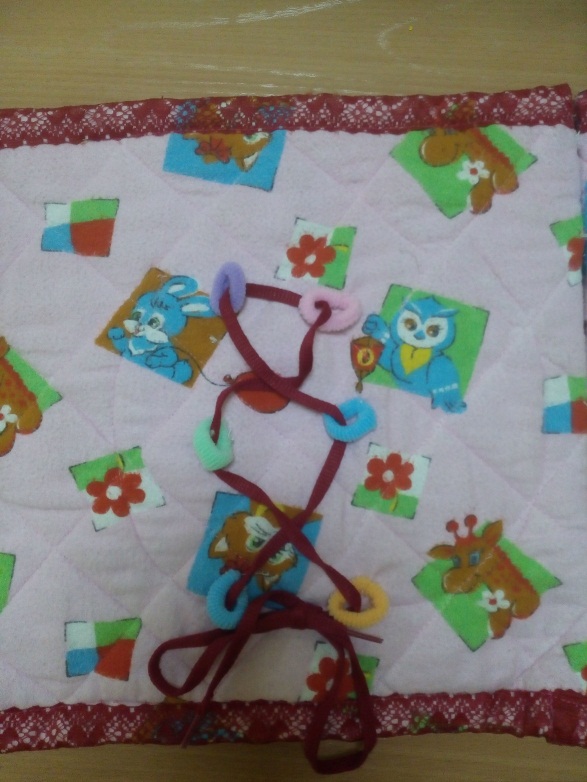 «справа – слева». Благодаря этой игре у малышей развивается глазомер, совершенствуются творческие способности, формируются навыки усидчивости, произвольного внимания, готовности руки к письму. Страница «Разноцветные бусинки»Ход игры: Данная игра предназначена для детей 2-3 лет, и станет хорошим помощником для воспитателей групп раннего дошкольного возраста. Эта игра охватывает и сенсорное развитие. Воспитатель дает задание ребенку передвинуть бусинки от одной пуговички к другой при помощи кончиков пальцев.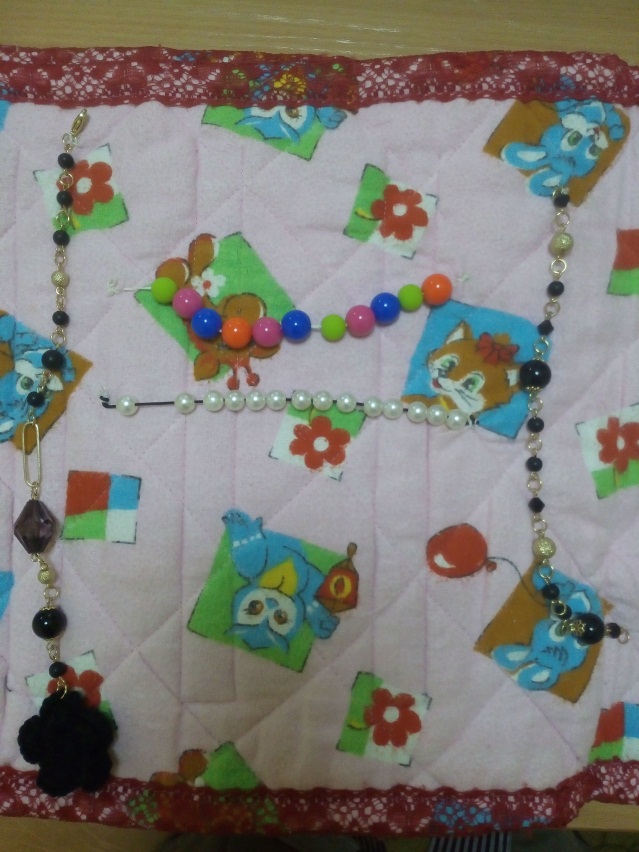 Страница  «Застегни молнию» Ребенку предлагается застегнуть и расстегнуть молнии. 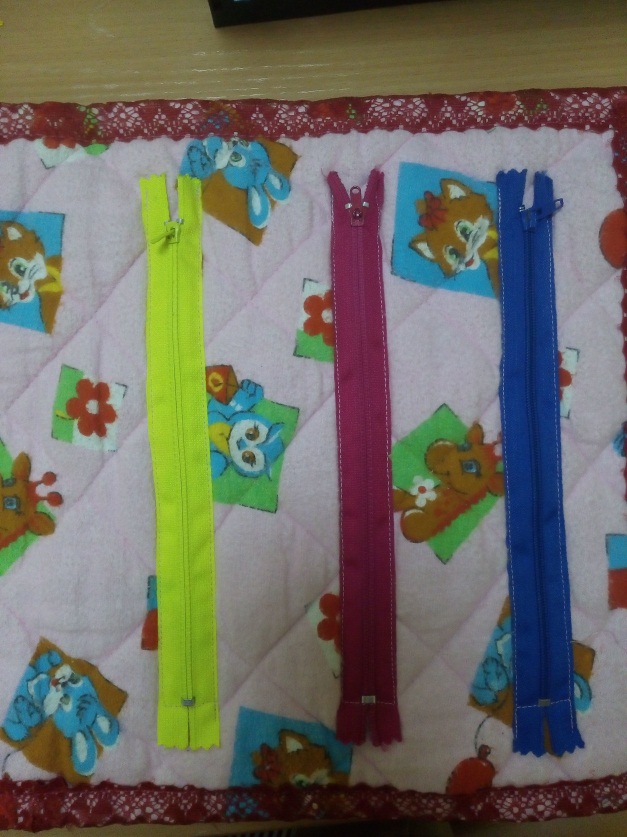  Страница «Спрячь бабочку»Ход игры: Воспитатель создает игровую ситуацию, спрячь бабочку, чтоб ее не нашла кошка. А чтобы кошка не нашла, что нужно сделать?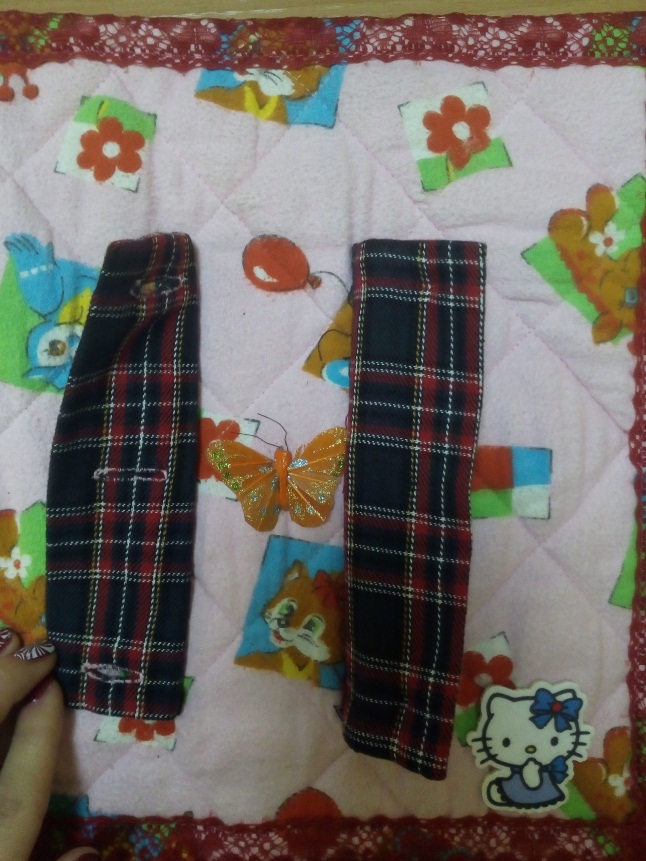 Таким образом, В процессе игры с «Книжкой - малышкой» ребенок учится сравнивать, устанавливать различие по признакам, по качеству материала, по цвету и форме, по величине. Действуя с предметами, ребенок приобретает необходимые навыки самообслуживания: умение застегнуть, расстегнуть пуговицу, замок, липучку, достать понравившийся предмет из кармашка, прикрепить его, снять, убрать на место.Данное сенсорно - моторное пособие имеет для детей эффект новой игрушки, любопытство заставляет ребенка манипулировать с деталями книжки, переходя от одной мягкой странички к другой.